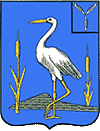 АДМИНИСТРАЦИЯ БОЛЬШЕКАРАЙСКОГО МУНИЦИПАЛЬНОГО ОБРАЗОВАНИЯ РОМАНОВСКОГО  МУНИЦИПАЛЬНОГО РАЙОНА САРАТОВСКОЙ ОБЛАСТИРАСПОРЯЖЕНИЕ№ 29-р14.08.2023г.с.Большой КарайОб изменении  адреса объекту адресации в ГАР    В соответствии с Федеральным законом от 06 октября 2003 года №131-ФЗ «Об общих принципах организации местного самоуправления в Российской Федерации», Федеральным законом от 28 декабря 2013 года № 443-ФЗ «О федеральной информационной адресной системе и внесении изменений в Федеральный закон «Об общих принципах организации местного самоуправления в Российской Федерации», разделом 4 постановления Правительства Российской Федерации от 22 мая 2015 года № 492 «О составе сведений об адресах, размещаемых в государственном адресном реестре, порядке межведомственного информационного взаимодействия при ведении государственного адресного реестра, о внесении изменений и признании утратившими силу некоторых актов Правительства Российской Федерации», руководствуясь Уставом Большекарайского муниципального образования Романовского муниципального района саратовской области и в связи с отсутствием объектов адресации в государственном адресном реестре (далее – ГАР)Внести в государственный адресный реестр следующие изменения:- изменить адреса:	1)Российская Федерация, Саратовская область, Романовский муниципальный район, сельское поселение Большекарайское, с.Большой Карай, ул. Рабочая, двлд.24,кв.1. Уникальный номер адреса объекта адресации в государственном адресном реестре 451087dc-b885-476e-a239-c1aca633a187. На адрес: Российская Федерация, Саратовская область, Романовский муниципальный район, сельское поселение Большекарайское, с. Большой Карай, ул. Рабочая, д.24,кв.1;   2) Российская Федерация, Саратовская область, Романовский муниципальный район, сельское поселение Большекарайское, с.Большой Карай, ул. Рабочая, двлд.24,кв.2. Уникальный номер адреса объекта адресации в государственном адресном реестре 1840e538-8236-486f-b8f3-ffd776c4453a. На адрес: Российская Федерация, Саратовская область, Романовский муниципальный район, сельское поселение Большекарайское, с. Большой Карай, ул. Рабочая, д.24,кв.2; 3) Российская Федерация, Саратовская область, Романовский муниципальный район, сельское поселение Большекарайское, с.Большой Карай, ул. Ленина, двлд.78,кв.1. Уникальный номер адреса объекта адресации в государственном адресном реестре 12ac25c9-a909-4c9a-ad97-86458e615a00. На адрес: Российская Федерация, Саратовская область, Романовский муниципальный район, сельское поселение Большекарайское, с. Большой Карай, ул. Ленина, д.78,кв.1;4) Российская Федерация, Саратовская область, Романовский муниципальный район, сельское поселение Большекарайское, с.Большой Карай, ул. Молодежная, двлд.9,кв.1. Уникальный номер адреса объекта адресации в государственном адресном реестре 191bc7b7-bcc3-4626-8280-9e295d62864f. На адрес: Российская Федерация, Саратовская область, Романовский муниципальный район, сельское поселение Большекарайское, с. Большой Карай, ул. Молодежная, д.9,кв.1;5) Российская Федерация, Саратовская область, Романовский муниципальный район, сельское поселение Большекарайское, с.Большой Карай, ул. Ленина, двлд.80 ,кв.1. Уникальный номер адреса объекта адресации в государственном адресном реестре 3d6f8016-cfaf-4c95-aba8-8d4259372703. На адрес: Российская Федерация, Саратовская область, Романовский муниципальный район, сельское поселение Большекарайское, с. Большой Карай, ул. Ленина, д.80,кв.1;6) Российская Федерация, Саратовская область, Романовский муниципальный район, сельское поселение Большекарайское, с.Большой Карай, ул. Мелиоративная, двлд.8а. Уникальный номер адреса объекта адресации в государственном адресном реестре 3e8bfa9b-2eba-4f75-a929-32a325ed1e38. На адрес: Российская Федерация, Саратовская область, Романовский муниципальный район, сельское поселение Большекарайское, с. Большой Карай, ул. Мелиоративная, д.8а;7) Российская Федерация, Саратовская область, Романовский муниципальный район, сельское поселение Большекарайское, с.Большой Карай, ул. Пионерская, двлд.33. Уникальный номер адреса объекта адресации в государственном адресном реестре 1247fabd-f3a4-4ab1-8d49-4e410c76f98a. На адрес: Российская Федерация, Саратовская область, Романовский муниципальный район, сельское поселение Большекарайское, с. Большой Карай, ул. Пионерская, д.33;8) Российская Федерация, Саратовская область, Романовский муниципальный район, сельское поселение Большекарайское, с.Большой Карай, ул. Мелиоративная, двлд.13б. Уникальный номер адреса объекта адресации в государственном адресном реестре da0d9169-d6de-43d9-a3c8-6d6ceb20329a. На адрес: Российская Федерация, Саратовская область, Романовский муниципальный район, сельское поселение Большекарайское, с. Большой Карай, ул. Мелиоративная, д.13б;9) Российская Федерация, Саратовская область, Романовский муниципальный район, сельское поселение Большекарайское, с.Большой Карай, ул. Осиновка, двлд.14. Уникальный номер адреса объекта адресации в государственном адресном реестре a58e959a-ed92-4492-8819-6f91614a7119. На адрес: Российская Федерация, Саратовская область, Романовский муниципальный район, сельское поселение Большекарайское, с. Большой Карай, ул. Осиновка, д.14;10) Российская Федерация, Саратовская область, Романовский муниципальный район, сельское поселение Большекарайское, с.Большой Карай, ул. Молодежная, двлд.9. Уникальный номер адреса объекта адресации в государственном адресном реестре 7f775fb7-3404-481d-a75c-5e49ec8706c5. На адрес: Российская Федерация, Саратовская область, Романовский муниципальный район, сельское поселение Большекарайское, с. Большой Карай, ул. Молодежная, д.9;11) Российская Федерация, Саратовская область, Романовский муниципальный район, сельское поселение Большекарайское, с.Большой Карай, ул. Молодежная, двлд.22. Уникальный номер адреса объекта адресации в государственном адресном реестре 75be3557-2e2a-4bcd-90ae-799269f5f600. На адрес: Российская Федерация, Саратовская область, Романовский муниципальный район, сельское поселение Большекарайское, с. Большой Карай, ул. Молодежная, д.22;12) Российская Федерация, Саратовская область, Романовский муниципальный район, сельское поселение Большекарайское, с.Большой Карай, ул. Молодежная, двлд.16. Уникальный номер адреса объекта адресации в государственном адресном реестре 8227b852-363b-4ec9-a880-a8e1c1d324ed. На адрес: Российская Федерация, Саратовская область, Романовский муниципальный район, сельское поселение Большекарайское, с. Большой Карай, ул. Молодежная, д.16;13) Российская Федерация, Саратовская область, Романовский муниципальный район, сельское поселение Большекарайское, с.Большой Карай, ул. Ленина, двлд.80. Уникальный номер адреса объекта адресации в государственном адресном реестре d21b2a21-932e-4a21-a558-beed7ce4a436. На адрес: Российская Федерация, Саратовская область, Романовский муниципальный район, сельское поселение Большекарайское, с. Большой Карай, ул. Ленина, д.80;14) Российская Федерация, Саратовская область, Романовский муниципальный район, сельское поселение Большекарайское, с.Большой Карай, ул. Сосина, двлд.2а. Уникальный номер адреса объекта адресации в государственном адресном реестре 11146f8b-4502-4615-bf59-f973714a5861. На адрес: Российская Федерация, Саратовская область, Романовский муниципальный район, сельское поселение Большекарайское, с. Большой Карай, ул. Сосина, д.2а;15) Российская Федерация, Саратовская область, Романовский муниципальный район, сельское поселение Большекарайское, с.Большой Карай, ул. Орехова, двлд.23. Уникальный номер адреса объекта адресации в государственном адресном реестре dea1ee5c-e092-4b93-b367-94568f0fc8d3. На адрес: Российская Федерация, Саратовская область, Романовский муниципальный район, сельское поселение Большекарайское, с. Большой Карай, ул. Орехова, д.23;16) Российская Федерация, Саратовская область, Романовский муниципальный район, сельское поселение Большекарайское, с.Большой Карай, ул. Чапаева, двлд.10. Уникальный номер адреса объекта адресации в государственном адресном реестре 997c8da6-8dbb-4d08-8780-0c743d47ad48. На адрес: Российская Федерация, Саратовская область, Романовский муниципальный район, сельское поселение Большекарайское, с. Большой Карай, ул. Чапаева, д.10;17) Российская Федерация, Саратовская область, Романовский муниципальный район, сельское поселение Большекарайское, с.Большой Карай, ул. Ленина, двлд.21Б. Уникальный номер адреса объекта адресации в государственном адресном реестре 4e078f5a-eed8-4142-92b2-0577f2710bc4. На адрес: Российская Федерация, Саратовская область, Романовский муниципальный район, сельское поселение Большекарайское, с. Большой Карай, ул. Ленина, д.21Б;18) Российская Федерация, Саратовская область, Романовский муниципальный район, сельское поселение Большекарайское, с.Большой Карай, ул. Ленина, двлд.19. Уникальный номер адреса объекта адресации в государственном адресном реестре b293166f-2592-4702-b653-3e3bfba1eca7. На адрес: Российская Федерация, Саратовская область, Романовский муниципальный район, сельское поселение Большекарайское, с. Большой Карай, ул. Ленина, д.19;19) Российская Федерация, Саратовская область, Романовский муниципальный район, сельское поселение Большекарайское, с.Большой Карай, ул. Сосина, двлд.15а. Уникальный номер адреса объекта адресации в государственном адресном реестре 3f310f8c-3e77-40ae-b1aa-8228a29a4dda. На адрес: Российская Федерация, Саратовская область, Романовский муниципальный район, сельское поселение Большекарайское, с. Большой Карай, ул. Сосина, д.15а;20) Российская Федерация, Саратовская область, Романовский муниципальный район, сельское поселение Большекарайское, с.Большой Карай, ул. Малая Хоперская, двлд.10. Уникальный номер адреса объекта адресации в государственном адресном реестре 165841b9-6200-4b1e-b497-9528e1a7a622. На адрес: Российская Федерация, Саратовская область, Романовский муниципальный район, сельское поселение Большекарайское, с. Большой Карай, ул. Малая Хоперская, д.10;21) Российская Федерация, Саратовская область, Романовский муниципальный район, сельское поселение Большекарайское, с.Большой Карай, пл.Стоякина, двлд.20А. Уникальный номер адреса объекта адресации в государственном адресном реестре 588f72c6-1522-4d1f-8aa7-9bdafaed65a4. На адрес: Российская Федерация, Саратовская область, Романовский муниципальный район, сельское поселение Большекарайское, с. Большой Карай, пл.Стоякина, д.20А.       2.Контроль за исполнением настоящего распоряжения оставляю за собой.Врио главы Большекарайского муниципального образования	                                               Т.А.Глухова         